 Эпидситуация по ВИЧ-инфекции в Гомельской области на 01.01.2024 В Гомельской области за 2023 год  выявлено 368 случаев                         ВИЧ-инфекции против 391 за аналогичный период 2022 года. Наибольшее количество новых случаев регистрируется в возрастной группе 40 лет и старше - 64,0%. По социальному статусу преобладают рабочие (42%) и лица без определенной деятельности (34%).Удельный вес мужчин составил 58%, женщин - 42%, половой путь передачи является доминирующим и составляет 93%.	Сегодня знать свой ВИЧ-статус – это так же естественно, как знать о других своих хронических болезнях. 	В настоящее время у Вас есть возможность самостоятельно пройти тестирование в домашних условиях. Экспресс - тест на ВИЧ по слюне можно приобрести в аптеках РУП «Фармация» области.	Положительный результат экспресс - теста по слюне не подтверждает наличие ВИЧ, а лишь указывает на необходимость пройти дополнительное обследование в лабораториях государственных организаций здравоохранения.Получить консультацию и пройти тестирование на ВИЧ, в том числе анонимно и бесплатно, можно в отделе профилактики ВИЧ-инфекции и ПВГ государственного учреждения «Гомельский областной центр гигиены, эпидемиологии и общественного здоровья» по адресу: г. Гомель,                          ул. Моисеенко, 49 (с 8:00 до 13:00 и с 13:30 до 17:00 кабинет 106), либо в любом учреждении здравоохранения по месту проживания.На сегодняшний день благодаря применению антиретровирусной терапии увеличена продолжительность и улучшено качество жизни людей, живущих с ВИЧ. Кроме лечебных свойств, антиретровирусная терапия обладает и профилактическим эффектом: пациенты, поддерживающие неопределяемую вирусную нагрузку, не передают ВИЧ своим половым партнерам.  	 Телефон «горячей линии» (80232) 507412 (отдел профилактики ВИЧ-инфекции и парентеральных вирусных гепатитов Гомельского областного ЦГЭ иОЗ)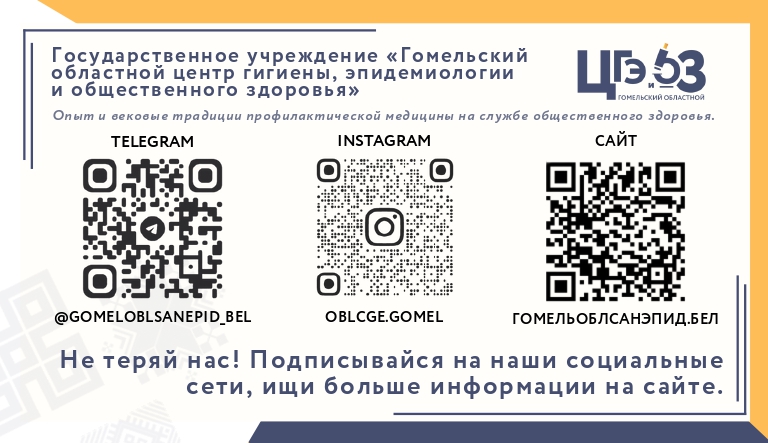 